Please have a look at my current configuration and the installation history at the end of this document. Start Protocol2012-10-19 11:00hBehaviour: Titanium Studio was hanging in an indexing loop User Action: Force Titanium Studio to quit via Force Stopp (Apple menu)User Action: Restart iMacUser Action:  Delete all index files  and log files in the workspace11:10hUser Action: Start Titanium Studio (it’s a new Workspace, including one bigger project)Behaviour: Titanium Studio starts up, rebuilding indices 11:20h readyThe index file size is 73,7 MB !Showing error in .log, line 31:[ERROR]  Failed to log into Node.ACS: Node.ACS is not configured properly. The "acs" executable/node package is not installed.Showing error in .log, line 34:[ERROR]  Trying to write a string that is too long and will overflow the recorded length maximum. index file: /Users/kmueller/Documents/Titanium Studio 3 Mazda/.metadata/.plugins/com.aptana.index.core/2274320065.index.tmp,  length: 223.908, string: 'Resources/database/sampleData_db_list_12The mentioned string is located in a json file (sampleData_db_list_12.js) which is located under the Resources folder. It has a size of 487 kB.11:31h User Action: Try to update Titanium SDK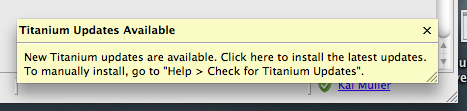 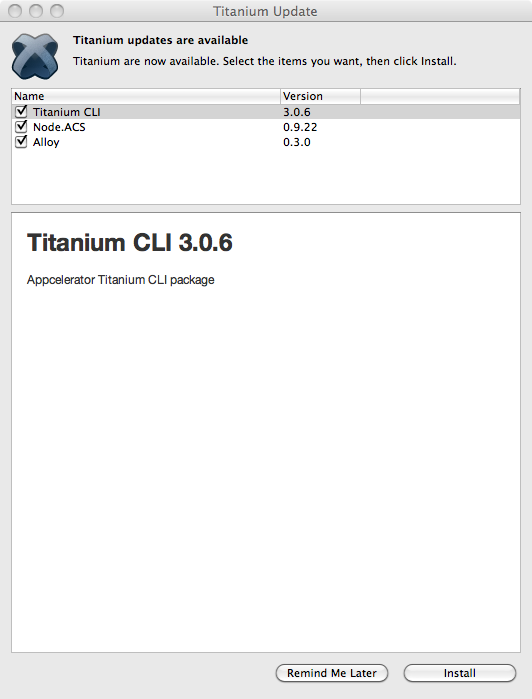 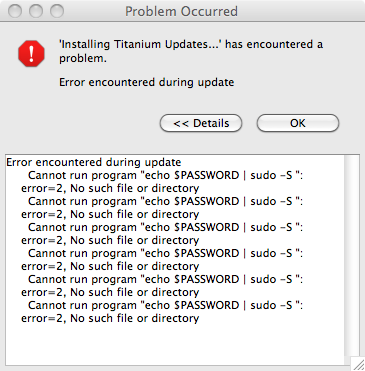 !ENTRY com.appcelerator.titanium.update 4 4 2012-10-19 11:33:28.176!MESSAGE Error encountered during update!SUBENTRY 1 com.appcelerator.titanium.nodejs.core 4 0 2012-10-19 11:33:28.177!MESSAGE Cannot run program "echo $PASSWORD | sudo -S ": error=2, No such file or directory!STACK 0java.io.IOException: Cannot run program "echo $PASSWORD | sudo -S ": error=2, No such file or directory	at java.lang.ProcessBuilder.start(ProcessBuilder.java:460)	at com.aptana.core.util.ProcessUtil.startProcess(ProcessUtil.java:327)	at com.aptana.core.util.ProcessUtil.doRun(ProcessUtil.java:322)	at com.aptana.core.util.ProcessUtil.run(ProcessUtil.java:273)	at com.aptana.core.util.ProcessUtil.run(ProcessUtil.java:235)	at com.appcelerator.titanium.nodejs.internal.core.NodePackageManager.install(NodePackageManager.java:144)	at com.appcelerator.titanium.update.TitaniumNPMRelease.install(TitaniumNPMRelease.java:37)	at com.appcelerator.titanium.update.TitaniumSDKUpdater.installTitaniumUpdates(TitaniumSDKUpdater.java:560)	at com.appcelerator.titanium.update.TitaniumSDKUpdater.access$1(TitaniumSDKUpdater.java:509)	at com.appcelerator.titanium.update.TitaniumSDKUpdater$2.run(TitaniumSDKUpdater.java:344)	at org.eclipse.core.internal.jobs.Worker.run(Worker.java:54)Caused by: java.io.IOException: error=2, No such file or directory	at java.lang.UNIXProcess.forkAndExec(Native Method)	at java.lang.UNIXProcess.<init>(UNIXProcess.java:53)	at java.lang.ProcessImpl.start(ProcessImpl.java:91)	at java.lang.ProcessBuilder.start(ProcessBuilder.java:453)	... 10 moreHost OS: Mac OS XOS Arch: x86JRE Version: 1.6.0_35JRE Vendor: Apple Inc.JRE Home: /System/Library/Java/JavaVirtualMachines/1.6.0.jdk/Contents/HomeInstall Directory: file:/Applications/Titanium Studio/Version: VM Arguments: -Xms40m-Xmx1024m-Declipse.p2.unsignedPolicy=allow-Declipse.log.size.max=10000-Declipse.log.backup.max=5-Xdock:icon=../Resources/titanium.icns-XstartOnFirstThread-Dorg.eclipse.swt.internal.carbon.smallFonts-XX:MaxPermSize=256m-Djava.class.path=/Applications/Titanium Studio/plugins/org.eclipse.equinox.launcher_1.2.0.v20110502.jarWorkspace Directory: file:/Users/kmueller/Documents/Titanium Studio 3 Mazda/Language: de_DETitanium SDK Version: 1.6.2Mobile SDK Timestamp: 04/18/11 17:16Mobile SDK Build Number: 878906dTitanium SDK Location: /Library/Application Support/Titanium/mobilesdk/osx/1.6.2Titanium SDK Version: 1.7.0Mobile SDK Timestamp: 03/31/11 12:08Mobile SDK Build Number: f6cae16Titanium SDK Location: /Library/Application Support/Titanium/mobilesdk/osx/1.7.0Titanium SDK Version: 1.7.1Mobile SDK Timestamp: 06/21/11 14:28Mobile SDK Build Number: 1293a6dTitanium SDK Location: /Library/Application Support/Titanium/mobilesdk/osx/1.7.1Titanium SDK Version: 1.7.2Mobile SDK Timestamp: 07/21/11 09:36Mobile SDK Build Number: 97c3689Titanium SDK Location: /Library/Application Support/Titanium/mobilesdk/osx/1.7.2Titanium SDK Version: 1.7.3Mobile SDK Timestamp: 10/17/11 13:44Mobile SDK Build Number: dcf4257Titanium SDK Location: /Library/Application Support/Titanium/mobilesdk/osx/1.7.3Titanium SDK Version: 1.7.4Mobile SDK Timestamp: 10/31/11 10:30Mobile SDK Build Number: 9b47b22Titanium SDK Location: /Library/Application Support/Titanium/mobilesdk/osx/1.7.4Titanium SDK Version: 1.7.5Mobile SDK Timestamp: 11/02/11 17:00Mobile SDK Build Number: ab20af7Titanium SDK Location: /Library/Application Support/Titanium/mobilesdk/osx/1.7.5Titanium SDK Version: 1.8.0.1Mobile SDK Modules API Version:2Mobile SDK Timestamp: 12/22/11 13:09Mobile SDK Build Number: fbdc96fTitanium SDK Location: /Library/Application Support/Titanium/mobilesdk/osx/1.8.0.1Titanium SDK Version: 1.8.0.1Mobile SDK Modules API Version:2Mobile SDK Timestamp: 12/17/11 19:53Mobile SDK Build Number: c903964Titanium SDK Location: /Library/Application Support/Titanium/mobilesdk/osx/1.8.0.1.RC3Titanium SDK Version: 1.8.0.1Mobile SDK Timestamp: 12/08/11 12:47Mobile SDK Build Number: 99d7091...Titanium SDK Location: /Library/Application Support/Titanium/mobilesdk/osx/1.8.0.1.v20111208124750Titanium SDK Version: 1.8.1Mobile SDK Modules API Version:2Mobile SDK Timestamp: 01/27/12 17:31Mobile SDK Build Number: a24502aTitanium SDK Location: /Library/Application Support/Titanium/mobilesdk/osx/1.8.1Titanium SDK Version: 1.8.2Mobile SDK Modules API Version:2Mobile SDK Timestamp: 02/23/12 17:46Mobile SDK Build Number: 59b3a90Titanium SDK Location: /Library/Application Support/Titanium/mobilesdk/osx/1.8.2Titanium SDK Version: 2.0.0Mobile SDK Modules API Version:2Mobile SDK Timestamp: 03/21/12 23:17Mobile SDK Build Number: 1527faaTitanium SDK Location: /Library/Application Support/Titanium/mobilesdk/osx/2.0.0.v20120321231752Titanium SDK Version: 2.0.1Mobile SDK Modules API Version:2Mobile SDK Timestamp: 04/12/12 16:33Mobile SDK Build Number: 999c68aTitanium SDK Location: /Library/Application Support/Titanium/mobilesdk/osx/2.0.1.GATitanium SDK Version: 2.0.1Mobile SDK Modules API Version:2Mobile SDK Timestamp: 04/12/12 16:33Mobile SDK Build Number: 999c68aTitanium SDK Location: /Library/Application Support/Titanium/mobilesdk/osx/2.0.1.GA2Titanium SDK Version: 2.0.2Mobile SDK Modules API Version:2Mobile SDK Timestamp: 05/30/12 10:21Mobile SDK Build Number: 2ff31a3Titanium SDK Location: /Library/Application Support/Titanium/mobilesdk/osx/2.0.2.GATitanium SDK Version: 2.1.0Mobile SDK Modules API Version:2Mobile SDK Timestamp: 06/28/12 12:16Mobile SDK Build Number: 6e3cab6Titanium SDK Location: /Library/Application Support/Titanium/mobilesdk/osx/2.1.0.GATitanium SDK Version: 2.1.1Mobile SDK Modules API Version:2Mobile SDK Timestamp: 07/27/12 14:01Mobile SDK Build Number: 0fd84a2Titanium SDK Location: /Library/Application Support/Titanium/mobilesdk/osx/2.1.1.GATitanium SDK Version: 2.1.2Mobile SDK Modules API Version:2Mobile SDK Timestamp: 08/24/12 14:46Mobile SDK Build Number: ed7f777Titanium SDK Location: /Library/Application Support/Titanium/mobilesdk/osx/2.1.2.GATitanium CLI Version: unknownAlloy Version: 0.2.42Node.ACS Version: unknownInstallation History2012-09-26 Titanium Studio	2.1.3.201209250912-25092012091604   OK !!!2012-10-13 Titanium Studio	3.0.1.201210122152-12102012215516   Nightmare 2012-10-15 Titanium Studio	3.0.1.201210141904-14102012190818   Nightmare2012-10-16 Titanium Studio	3.0.1.201210151954-15102012195515   NightmareAny further update is not possible.Since Version 3.0.1 the product is named „%product.name“ instead of „Titanium Studio“: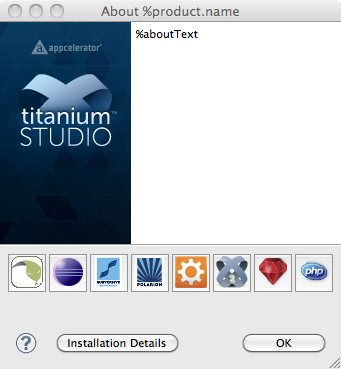 